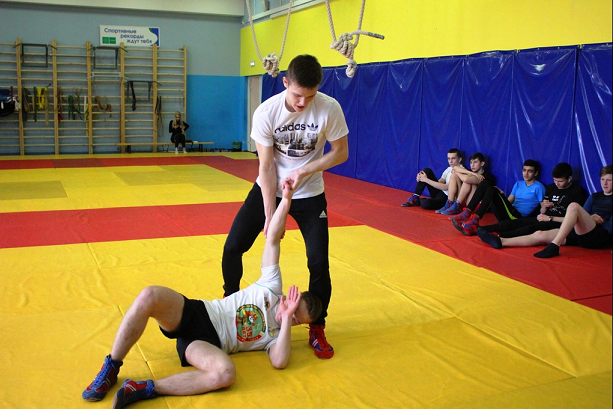      Процедура тестирования включает обязательную регистрацию участника на Интернет-портале комплекса ГТО www.gto.ru.Самозащита без оружия для VIII ступени (20-24 лет)Перечень приемов и критерии оценки техники их выполнения для VIII ступени (20-24 лет)1) Самостраховка при падении на спину через мост (от броска через бедро)Ошибки, при которых выполнение не засчитывается:- группировка и падение на спину до касания поверхности ногами;- ноги при приземлении соединены;- излишнее сгибание ног в коленях.2) Самостраховка при падении на бок из стойки перекатом после прыжка назад с тумбы для запрыгивания 50 см (со стула)Ошибки, при которых выполнение не засчитывается:- касание головой поверхности пола;- одновременное касание лопаткой и тазом (плоская спина);- неправильное положение рук и ног.3) Самостраховка при падении вперед на руки предварительно выходя в стойку на рукахОшибки, при которых выполнение не засчитывается:- падение на выпрямленные руки;- касание поверхности лицом или туловищем;- касание поверхности коленями.4) Самозащита. Действия ассистента: выполняет удар кулаком сбоку в голову. Защитные действия участника: блок предплечьем наружу; рычаг локтяОшибки, при которых выполнение не засчитывается:- не выполнил защитные действия (блок наружу);- не выполнил ответное действие (рычаг локтя);- потеря равновесия (участник касается поверхности ковра рукой или коленом).5) Самозащита. Действия ассистента: выполняет прямой удар кулаком в голову. Защитные действия участника: блок одноимённым предплечьем внутрь; рычаг локтяОшибки, при которых выполнение не засчитывается:- не выполнил защитные действия (блок внутрь);- не выполнил защитные действия (уход с линии атаки);- не выполнил ответное действие (рычаг локтя).6) Самозащита. Действия нападающего: выполняет удар рукой снизу в голову. Защитные действия участника: блок разноимённым предплечьем в локтевой сгиб; переход на рычаг кистиОшибки, при которых выполнение не засчитывается:- не выполнил защитные действия (блок);- не выполнил ответное действие (рычаг кисти);- потеря равновесия (участник касается поверхности ковра рукой или коленом).7) Самозащита. Действия нападающего: выполняет удар коленом в живот (в пах). Защитные действия участника: блок одноимённым предплечьем; задняя подножка с захватом ногиОшибки, при которых выполнение не засчитывается:- не выполнил защитные действия (подставка руками);- не выполнил ответное действие (задняя подножка с захватом ноги);- потеря равновесия (после броска участник касается поверхности ковра рукой или коленом, или садится на ягодицы).8) Самозащита. Действия нападающего: выполняет удар ногой снизу в промежность. Защитные действия участника: защита подставкой скрещенных рук; бросок захватом ноги с переходом на рычаг стопы с ущемлением ахиллова сухожилияОшибки, при которых выполнение не засчитывается:- не выполнил защитные действия (подставка рук);- не выполнил ответное действие (бросок захватом ноги) и обездвиживание (рычаг стопы с ущемлением ахиллова сухожилия);- потеря равновесия (после броска участник касается поверхности ковра рукой или коленом, или садится на ягодицы).9) Самозащита. Действия нападающего: удар ногой сбоку в туловище. Защитные действия участника: уход с линии атаки и захват ноги; задняя подножка с захватом ногиОшибки, при которых выполнение не засчитывается:- не выполнил защитные действия (подставка рукой);- не выполнил ответное действие (задняя подножка захватом ноги);- потеря равновесия (после броска участник касается поверхности ковра рукой или коленом, или садится на ягодицы).10) Самозащита. Действия нападающего: прямой удар ногой в живот. Защитные действия участника: блок внутрь одноимённой рукой и захват ноги двумя руками; бросок обратным захватом ногиОшибки, при которых выполнение не засчитывается:- не выполнил защитные действия (блок внутрь);- не выполнил ответное действие (бросок обратным захватом ноги).- потеря равновесия (после броска участник касается поверхности ковра рукой или коленом, или садится на ягодицы).        Тестирование осуществляется в порядке, установленном приказом Министерства спорта Российской Федерации от 28.01.2016 № 54 «Об утверждении Порядка организации и проведения тестирования по выполнению нормативов испытаний (тестов) Всероссийского физкультурно-спортивного комплекса «Готов к труду и обороне» (ГТО)».